DISHES AND THEIR ALLERGEN CONTENT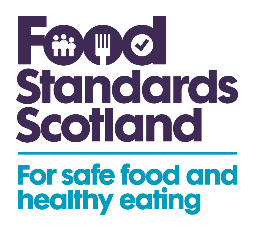 *Please state the name of the Cereal(s) Containing Gluten in the column Food allergen labelling and information requirements Technical Guidance’**Please state the name of the Tree Nuts in the columnReview date:								Reviewed by:								DISHES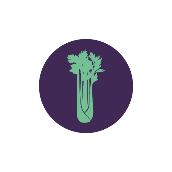 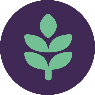 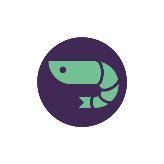 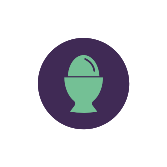 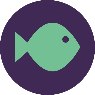 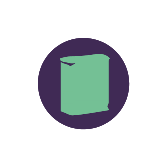 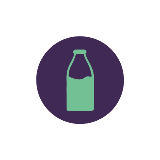 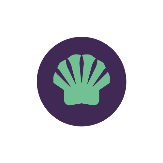 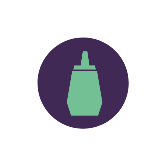 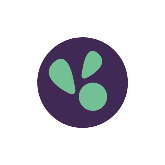 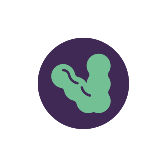 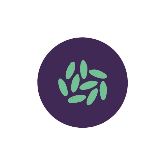 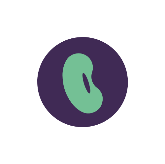 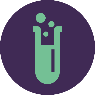 CeleryCereals Containing Gluten*CrustaceansEggsFishLupinMilkMolluscsMustardTree nuts**PeanutsSesame SeedsSoyaSulphur Dioxide / SulphitesBeef Burger (Example)